Об организации и проведении ярмарок в 2020 годуРуководствуясь статьями 7,43 Федерального закона от 06.10.2003            № 131-ФЗ «Об общих принципах организации местного самоуправления в Российской Федерации», постановлением Правительства Кировской области от 06.06.2011 № 107/238 «Об утверждении порядка организации ярмарок на территории Кировской области и продажи товаров (выполнения работ, оказания услуг) на них» и на основании заявления муниципального казенного учреждения «Служба хозяйственного обеспечения Свечинского района» от 11.11.2019 года, администрация Свечинского района ПОСТАНОВЛЯЕТ:Разрешить муниципальному казенному учреждению «Служба хозяйственного обеспечения Свечинского района» организацию и проведение универсальной ярмарки выходного дня и сезонной ярмарки на территории Свечинского городского поселения в 2020 году, исключив продажу:- товаров, изъятых из оборота или ограниченных в обороте;- алкогольной продукции;- редких и исчезающих видов животного и растительного мира, занесенных в Красную книгу Российской Федерации, лекарственных растений; - скоропортящихся пищевых продуктов при отсутствии холодильного оборудования для их хранения и реализации;- мяса животных, птицы и продуктов их убоя, не имеющих герметичной, вакуумной или асептической промышленной упаковки, а также маркировки в соответствии с действующим законодательством;- продукции домашнего приготовления;- иной продукции, запрещенной к реализации законодательством Российской Федерации.Определить местом проведения ярмарок:2.1. территорию, прилегающую к зданию администрации Свечинского района (привокзальная площадь). В дни проведения праздничных мероприятий посвященных  «Масленице» и дню поселка Свеча, местом проведения ярмарки определить территорию по ул. Ленина.2.2. территорию по ул. Карла Маркса, от здания по адресу ул. Кирова, 2 (магазин «Пятерочка») до ул. Октябрьской.2.3. территорию рыночного комплекса между домами № 12 и № 16 по ул. Свободы п.Свеча.3. Рекомендовать Кировскому областному государственному бюджетному учреждению «Свечинская межрайонная станция по борьбе с болезнями животных» обеспечить контроль в части наличия документов, подтверждающих качество и безопасность реализуемой на ярмарке продукции животного происхождения.4. Рекомендовать муниципальному казенному учреждению «Служба хозяйственного обеспечения Свечинского района»:4.1. С целью обеспечения общественного порядка организовать охрану общественного порядка в месте проведения ярмарок.4.2. Осуществлять уборку торговых мест после завершения торговли. В местах проведения ярмарок установить контейнеры для сбора мусора.4.3. Рекомендовать размещать автотранспорт участников на территории, прилегающей к зданию администрации Свечинского района (привокзальная площадь).Опубликовать настоящее постановление на Интернет-сайте муниципального образования Свечинский муниципальный район Кировской области.Настоящее постановление вступает в силу с 01.01.2020 года.Глава Свечинского района			Н.Д. Бусыгин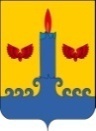 АДМИНИСТРАЦИЯ  СВЕЧИНСКОГО РАЙОНА  КИРОВСКОЙ  ОБЛАСТИПОСТАНОВЛЕНИЕзаседания по установлению стажа муниципальной службыАДМИНИСТРАЦИЯ  СВЕЧИНСКОГО РАЙОНА  КИРОВСКОЙ  ОБЛАСТИПОСТАНОВЛЕНИЕзаседания по установлению стажа муниципальной службыАДМИНИСТРАЦИЯ  СВЕЧИНСКОГО РАЙОНА  КИРОВСКОЙ  ОБЛАСТИПОСТАНОВЛЕНИЕзаседания по установлению стажа муниципальной службыАДМИНИСТРАЦИЯ  СВЕЧИНСКОГО РАЙОНА  КИРОВСКОЙ  ОБЛАСТИПОСТАНОВЛЕНИЕзаседания по установлению стажа муниципальной службы09.12.2019№744пгт Свеча пгт Свеча пгт Свеча пгт Свеча 